Publicado en Madrid el 16/05/2023 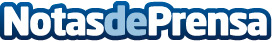 Un buen diseño de interiores mejora la salud de las personas, según el 67% de los profesionales del sectorEl estudio realizado por APE Grupo, con la investigación de Futurea y la colaboración del Consejo General de Colegios Oficiales de Decoradores y Diseñadores de Interior de España, Casa Decor, Fundació del Disseny de la Comunitat Valenciana y Strabe, analiza el futuro del diseño en los espacios que habitamos: viviendas, hoteles, oficinas y retailDatos de contacto:Carmela Lasheras622186165Nota de prensa publicada en: https://www.notasdeprensa.es/un-buen-diseno-de-interiores-mejora-la-salud Categorias: Nacional Interiorismo Hogar Bienestar http://www.notasdeprensa.es